Sanner’s Lake Woodstock Match Report – March 2023It was a beautiful day at the range, certainly a rare event for March this year, and a surplus of shooters came out to shake off the winter cobwebs and take full advantage of the sunny and nearly-windless afternoon, filling the benches from end to end and then some!  Chris Moe, founder of the Woodstock match years ago, rejoined the group and showed everyone how it’s done as the bullets from his ’03 Springfield hit the ten ring more often than not, taking the high combined score victory with an excellent 289-8X!  Not to be outdone, Jonathan Ramsey and his ’03 kept the pressure on, notching a super-consistent set of scores to take the second place slot with a superb 286-8X.  Filling out the podium, and in keeping with the theme of winning Springfields, Greg Banta and his ’03 put together a strong 269-1X to slip into third place, just one X ahead of Ron Ferguson and his Garand in the tie-breaker.  See all the scores and details below.  Congratulations to each of the winners and all of the shooters who put their classic military service rifles to the test in the critical crucible of competition.  Of course, not every rifle made it to the end of the match unscathed, but the beauty of these old warhorses is we can rebuild them...and we can make them better!  The next Woodstock match is on April 20th, see you there...   Combined Scores:	SR-21 Target 	100 yards	300 total points possible.  Ties broken by X's and then by highest individual string.  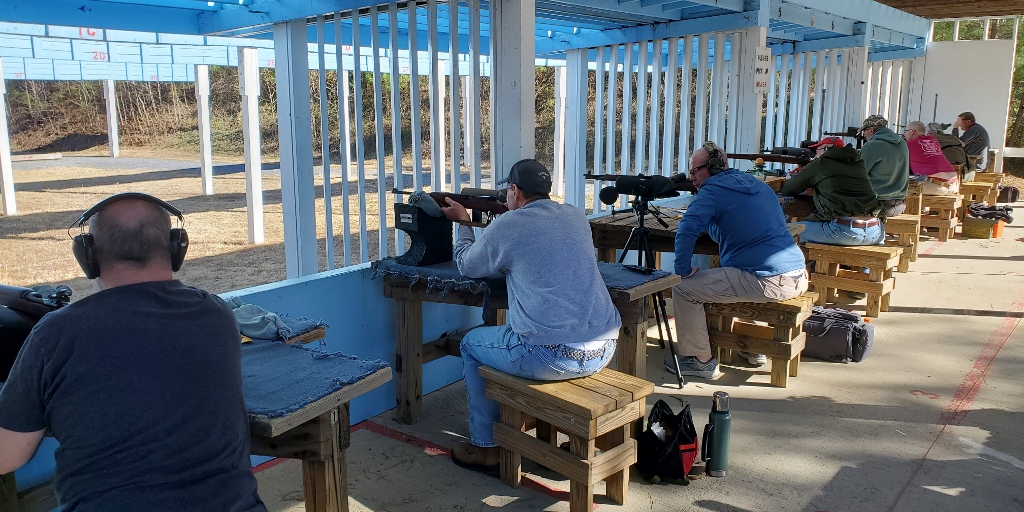 Individual Scores:  	SR-21 Target    	100 yards	100 points possible.  Ties broken by X's and then by fewest hits of lowest value.  Field expedient repairs were insufficient to return the Hakim to service...time for a trip to the depot!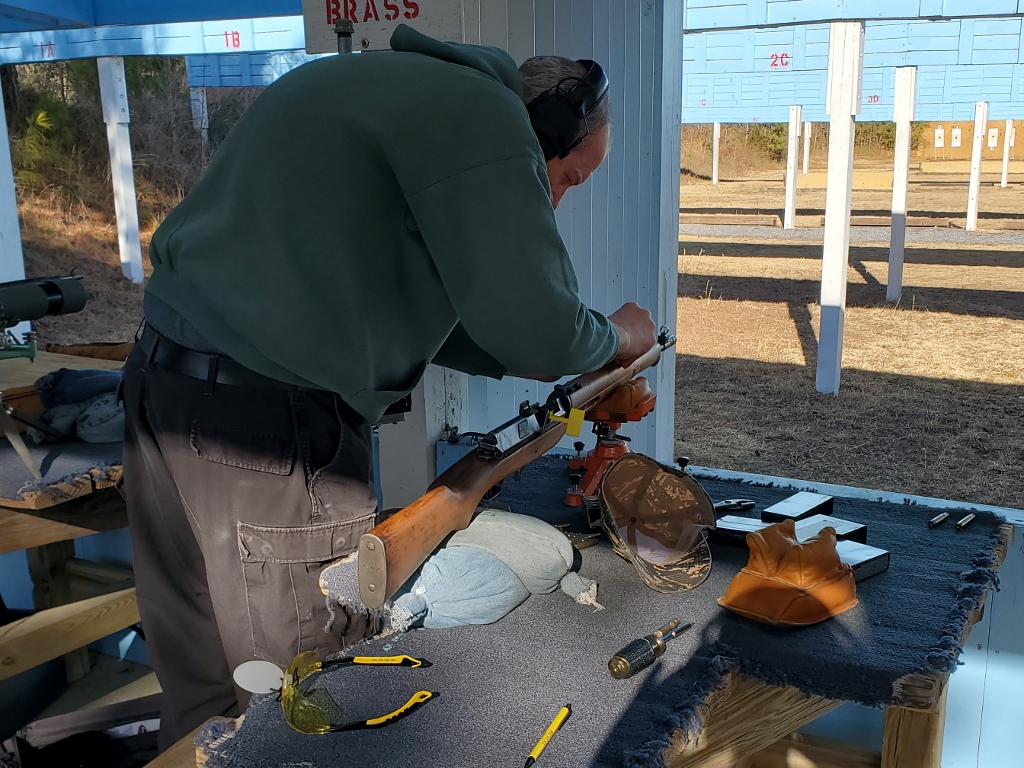 PlaceNameRifleString1XString2XString3XTotalX1Chris MoeSpringfield M1903A395297297428982Jonathan RamseySpringfield M1903A395395296328683Greg Banta1903 Springfield88094187026914Ron FergusonSpringfield M1 Garand88091090026905Mark SwierczekTrapdoor Springfield88087090226526Jeremy HansonK98k Mauser90189084026317James BlackM1 Garand76092081024908Pat PattonM1 Carbine Quality HW81166076022319Pat PattonM1 Carbine Quality HW770670770221010Tim Kelly M1 Carbine710520720195011Rick Mongello Sr.K98 Mauser3108042081012Jeff HeislerHakim Rifle750withdrew, disabled riflewithdrew, disabled riflewithdrew, disabled riflewithdrew, disabled riflewithdrew, disabled riflewithdrew, disabled riflePlaceNameRifleCaliberScoreX1Chris MoeSpringfield M1903A3.30-06 Springfield9742Chris MoeSpringfield M1903A3.30-06 Springfield9723Jonathan RamseySpringfield M1903A3.30-06 Springfield9634Jonathan RamseySpringfield M1903A3.30-06 Springfield9535Chris MoeSpringfield M1903A3.30-06 Springfield9526Jonathan RamseySpringfield M1903A3.30-06 Springfield9527Greg Banta1903 Springfield.30-06 Springfield9418James BlackM1 Garand.30-06 Springfield9209Ron FergusonSpringfield M1 Garand.30-06 Springfield91010Mark SwierczekTrapdoor Springfield M1884.45-70 Government90211Jeremy HansonK98k Mauser8mm Mauser90112Ron FergusonSpringfield M1 Garand.30-06 Springfield90013Jeremy HansonK98k Mauser8mm Mauser89014Greg Banta1903 Springfield.30-06 Springfield88015Ron FergusonSpringfield M1 Garand.30-06 Springfield88016Mark SwierczekTrapdoor Springfield M1884.45-70 Government88017Greg Banta1903 Springfield.30-06 Springfield87018Mark SwierczekTrapdoor Springfield M1884.45-70 Government87019Jeremy HansonK98k Mauser8mm Mauser84020Pat PattonM1 Carbine Quality HW.30 Carbine81121James BlackM1 Garand.30-06 Springfield81022Pat PattonM1 Carbine Quality HW.30 Carbine77023Pat PattonM1 Carbine Quality HW.30 Carbine77024Pat PattonM1 Carbine Quality HW.30 Carbine76025James BlackM1 Garand.30-06 Springfield76026Jeff HeislerHakim Rifle8mm Mauser75027Tim Kelly M1 Carbine.30 Carbine72028Tim Kelly M1 Carbine.30 Carbine71029Pat PattonM1 Carbine Quality HW.30 Carbine67030Pat PattonM1 Carbine Quality HW.30 Carbine66031Tim Kelly M1 Carbine.30 Carbine52032Rick Mongello Sr.K98 Mauser8mm Mauser42033Rick Mongello Sr.K98 Mauser8mm Mauser31034Rick Mongello Sr.K98 Mauser8mm Mauser80